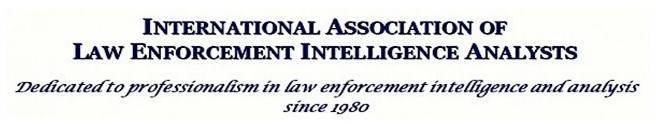 Election Nomination FormOnly IALEIA Regular Members in good standing may nominate an IALEIA member in good standing to the IALEIA Board of Directors. To appear on the election ballot, each nominee must acknowledge consent to the nomination and provide the Elections Chair with a biographical sketch/platform of no more than 200 words by the deadline stipulated below. Ballots will be available on the IALEIA website (www.ialeia.org) for all Regular Members in good standing. Election results will be announced during the opening ceremonies at the IALEIA/LEIU Annual Training Event in Orlando, Florida on April 29, 2019. Officers’ two-year terms begin July 1, 2019.Note: please review the specific requirements for President, Treasurer, and International Director.Office						Nominee (please print name)President (see below)			_____________________________________Vice President				_____________________________________Treasurer (must be a U.S. citizen)		_____________________________________Secretary					_____________________________________Chapter Director				_____________________________________Communications Director			_____________________________________International Director (see below)		_____________________________________Membership Director			_____________________________________Partnership Director				_____________________________________Professional Standards Director		_____________________________________Training and Development Director	_____________________________________No person may be nominated for or elected as an Officer or Director unless such person has been a Regular member in good standing for at least two (2) years prior to nomination.Candidates for President shall have served at least one term on the International Board.International Director will be open only to IALEIA Regular members in good standing who have a fluency in English, reside in a country other than the United States of America, and are not citizens of the USA. Written authentication of citizenship and residence must accompany the nomination form for inclusion of the candidate’s name on the final election ballot.The nominee’s consent is required.Complete nominations on this from at (www.ialeia.org) or email to elections@ialeia.org.Nomination Deadline: February 14, 2019Name:___________________________________________ IALEIA #:____________Signature_____________________________________________________________